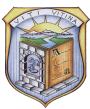 Republika e Kosoves                                                                                        Komuna e VitiseRepublika Kosovo                                                                                  Opstina VitinaRepublic of Kosovo	      Municipality of VitiZ A P I S N I K-III-e, [TRECE]  REDOVNE SEDNICE SKUPSTINE OPSTSTINA VITINA    Sednicu sazvao I predsedavao g. Naim Pira, predsedavajuci Skupstine Opstina Vitina.Sednica je odrzana 31.03.2021 [Sreda], u Domu Kulture ,, Gursel I Bajram Sylejmani,, pocevsi sa radom u 10;00h.Sednici su prisustvovali; predsedavajuci Skupstine, g. Naim Pira, Predsednik Opstine Vitina g. Sokol Haliti, podpredsednik Opstine Vitina, g. Hasan Aliu kao I poslani skupstine; Basri Sylejmani, Zejnepe Osmani, Valbona Haziri, Ramadan Deliu, Ali Bajrami, Dzilsime Qamili, Nuredin Lutfiu, Taibe Ibrahimi, Zekirija Zuka, Bajram Sokoli, Jakup Demiri, Sejdi Emini, Lindita Demelezi, Liridona Bislimi, Remzi Salihu, Bekim Azizi, Taulant Haxhiu, Blerina Lubishtani, Samet Idrizi, Idajete Pira, Avdi Redzepi, Ekrem Abazi, Vebi Rama, Valentina Hasani, Rasim Terzici, Besim Ymeri. Sednici su prisustvovali I upravnici relevantnih Uprava, elektronske medija I od kancelarije Predsednika.Posto je konstatovano da su prisutni 26 clanova SO, Predsedavajuci proglasio je sednicu kao otvorenu.   Predsedavajuci, g. Naim Pira; Dobar dan I dobro dosli na trecoj redovnoj sednici Skupstine Opstina Vitina. Dozvolite mi da pozdravljam, podpredsedika opstine, vas postovani poslanici, upravnike uprava koji su prisutni u ovoj sednici, elektronske medije, I sve ostale prisutne. Pravna Kancelarija MALU-a potvrdila nam zakonitost svih akata koje smo usvojili na predhodnoj  sednici,neka od njih su protiv zakonita zato u ovoj sednici moramo ukinuti a jedno nam je dopunu promenu. Predsedavajuci govorio na pocetku I o situaciju sa Covidom. Posto od danas imamo dva nova poslanika molio bih njih da ustane da bih ja mogao citati deklaraciju;,, na osnovu clana 35.4 o Zakonu za Lokalnu Samoupravu br.03/L-040[ Sluzbeni List Skupstine Republike Kosova Br.28/2008], clan 24 odeljak 24.6 Statuta Opstine Vitina Br.01-013/491, 2104.2011, I clana 4 Pravilnika Rada Skupstine Opstine Vitina, Br.01-013/594, 02.05.2014 god svi calanovi Skupstine Opstine moraju potpisati svecanu obavezu kao u sledecem; Ja ------------------------- ,, svecano se obavezujem da cu casno I posteno, odano, nepristrasno I svesno prema zakonu izvrsiti sve zadatke I vrsicu sva moja ovlascenja kao poslanik Skupstine Opstine Vitina da bi se omucilo uslovi za miran ziviot za sve, kunem se,,. Sa srecom I zdravlejm, cestitam vam.  Hvala vam za vas doprinos, a sad predjemo kod pitanja I odgovore, rec je vasa.   g. Ali Bajrami; pozdrav postovani prisutni, novim poslanicima zelim dobrodoslicu I uspesan rad u Skupstini. Imam jedno pitanje  za upravnika Javnih Sluzbi, videli smo radove koja se odvijaju na ulici ,,Hidromorava,, koja vrsi za vodovod. Da li se razgovaralo sa Firmom da se putevi gde se radi da se vracaju na prethodno stanje jer tako kako jeste je stvarno lose stanje. Ostaslo pitanje je za Upravnicu Zdravstva, podigla se velika prasina u vezi ovih autoambulantima, da li je vracena autoambulanta u Pozeranje.   g. Basri Sylejmani; pozdrav svim prisutnima, novim poslanicima zelim uspesan rad u skupstini. Imam jedno pitanje, put od ,,Lisi,, pa sve do ambulante je u veoma losem stanju, tu jedna kisa da padne voda nema kuda da ide, dosta puta je to spomenuo I kolega Vebi, rekli ste da cete to uraditi ali jos nije nista preduzeto.   g. Bekim Azizi; pozdrav svima vama, to je ve peti put da od uprave zdravstva trazim listu sluzbi Karitasa za naplacivanje kojih radnika, I trazicu ovu listu- spisak sve dok mi ne donesete. Imam pitanje I za Upravu Javnih Sluzbi, kod ,,Zute,, zgrade dio bodruma je napunjen kanalizacijom I tu smrdi netrpeljivo I veoma je problematicno, zasto se to ne odrzava I dali cete preduzeti nesto tu, jer stanje tu stvarno je bedno. Imam jedno pitanje I za Upravnika Kulture,  u vezi stadiona u Vitini, trazim u sledecoj sednici da mi donesete tehnicki prijem dovrsenim poslovima stadiona I koja su obaveze Kluba dok sve investicije za stadion dolaze od opstine, a klub je privatan, jeste klub Vitina je privatan, znaci koja su obaveze kluba prema opstini posto je privatan klub.   g. Jakup Demiri; pozdrav prisutnima, imam dva pitanja, jedan se bavi prosirenjem puta u selo Smira, mozemo li znati kad ce se zavrsiti jer u jeseni je pocelo I veoma poteskoca je donelo za gradjane I hocemo znati kada ce se zavrsiti. Drugo pitanje vezano je  sa trotuarem u selo Grmovo, mnogobrojni gradjani pobunili su se da javno osvetljenje nema uzemljenje I kao takvo predstavlja opasnost za gradjane, trazim jedan odgovor ako se tamo postoji opasnost za gradjane.   g. Remzi Salihu; Pozdrav postovani prisutni, ja sam predvidjao jedan zahtev za Upravnicu Zdravstva, koja je ista kao Bekimova ali ja zahtevam da mi se donese u sledecoj sednici jedna specifikacija za 2020 I prva dva meseca 2021, da vidimo sta predvidja ovaj ugovor, ili ko se placa od ovog ugovora. Znam da postoji jedan ugovor izmedju opstine I Karitasa, ali ipak trazim da se zna specificno ko se placa od ovog ugovora. I jedno pitanje o ilegalnim gradnjama sta je preduzeto, da li su radovi prekinuti jer ja vidim da se jos radi kako stoje stvari hocu da znam, I jos nesto hocu da cestitam Upravnicu Zdravstva o tome sto su vratili autoambulantu.   g. Sejdi Emini; Pozdrav Postovani prisutni, zelim zdravlje za dva nova poslanika skupstine. To sto me je impresionirao jeste cinjenica da ste I vi poceli da kritizirate, svidjalo mi se to, jer to je princip poslanika. 24 Marta odrzano je jedno literalan cas u cast ,, Flakadani Karadakut,,. Upravnik Kulture nije ima tu nikakve uslove za odrzavanje tog casa jer temperature je bila u minusu, bilo je tu pisaca od svhih strana  I da se ostavlaju na takve bedne uslove bilo je stidljivo, I ja sam mora da ustanem I da ostavljam jer nije bilo moguce stati tu, jer kazem nije bilo ni elementarnih uslova za odrzavanje. Za Upravu Inspekcije, zna se sada je vreme pandemije, cesto nailazimo na mrtve zivotinje, I pitam da li ima neko mesto gde gradjani opstine mogu odneti mrtve ostatke zivotinja da ne bi doslo do jos jedne epidemie. Imam I jedan zahtev za jedan most u selo Binac, na tom putu ima dosta saobracja da li bi mogli da ovaj most prosirimo da bi prosli dva automobile od jednom, veoma je znacajn most jer tu se povezuje I selo Debelldeh-Buzovik- Sust. Upravnice Obrazovanja, imamo jedan zahtev za autoparking kod skole, to smo uradili I pismeno ali I privatno sam preneo ovaj zahtev kad smo razgovarali, potreban je taj parking, jer tu postoji opasnost za ucenike, negde 10-12 auta su od profesora, 20-30 roditelja koji donesu djecu u skoli I tu se napravi haos. Mi smo napravili uslove time sto smo otvorili put sa obje strane ulaska I to sto trazimo jested a donesete pesak I da sredimo to da bi smo izbegavali opasnostima za ucenike. Sto se ambulante tice, principijelno smo trazili bez politike za Pozeranje.   g.Samet Idrizi; Pozdrav postovani prisutni, ja imam dva zahteva jedan za Upravu Inspekcije I jedan za Upravu Javnih Sluzbi, prasina hoce da nas ubija, firma koja je radial je ostavila stanje veoma lose, septicke jame nisu dobro uradjene, reksli ste da cete u martu mesecu poceti da ih renovisete sad avec smo u aprilu, po mogucnosti sto pre da pocnete. Ostalo uzmite jedan auto izadjite bilo gde u Vitini ili po selima da slikate smece ima svugde, Sejda je napomenuo I mrtve zivotinje, ali to necu napominjati ali smece I djubre imate svugda, ako ne verujete mogu I sam da ih slikam I donecu vam ovdej. Jam kontrolisiao tri godine unazad, imamo mi dva tipa ugovora gde se odvajaju 400 hiljada evra za odrzavanje, ciscenje parkova, ulica, trotuara, 400 hiljada negde za dve godine I I jos jedan od 100 hiljada to je puno para I ponovo da smo u tom stanju gde se ne moze odrazati cistoca I da ima djubre svugde nije u redu, trazio bih da smo malo vise oprezni.   g.Nuredin Lutfiu; Pozdrav postovani prisutni, Predsedavajuci, imam jedo pitanje za vas, zasto se ne uradi prosirenje u Sali skupstine, skoro je sedam godina a da to nije uradjeno. Imam I nekoliko zahteva gradjan sela Skifteraj koji od lokalne uprave traze da se odrzavaju predizbornim obecanjima,  kao sto su obecanje za pijacu vodu ali ne da se vrati pijaca voda od bunara ,,morave,, nego da se povezuje direktno iz Letnice, asfaltiranje puta ulice,, 17Prilli,, I ,,15Prilli,, da se uradi trotuar na ulici  Stare Dzamije, ulice ,,17Prilli,, I ,,15 Prilli,, ulice ,,Metush Ismajli,, ,, Feriz Rama,, I ,, Flakadanet e Lirise,, I bilo jos jedno obecanje o postavljanju jedne trafostanice u jednu mahalu to jeste ,, 15 Prilli,, tamo gde struja je jako slaba I nemoguce je tu nesto da se uradi a da ima veze sa strujom toliko je slaba, to traze gradjani a oni su svesni da KEDS je privatna firma ali njima je obecano d ace se ovo uraditi I da cete im pomoci.   Gsp. Idajete Pira; Pozdrav postovani prisutni, dvoje novim clanovima skupstine zelim puno uspeha, ja imam dva zahteva koja su neophodna za gradic Pozaranje, to jeste dva kruzna otoka, jedan je kod kratkog puta Pozaranja koja povezuje sa Vitinom gde ima jako puno saobracaja pa I broj udesa je velik I tu je neophodno, I drugi kruzni otok kod srednje skole, tug de su I djaci dviju skola I put koji povezuje sa Slatinom, fakticki tu samo za kratko vreme desilo se mnogo saobracajnih nesreca, jai h znam samo ove godine ali na svu srecu bez fataliteta, tako da ostajem u nadi d ace se nesto preduzeti u tom pravcu.   g. Taulant Haxhiu; Pozdrav postovani prisutni, zelim dobar rad novim poslanicima, ja imam jedno pitanje, cini mi se da Upravnik Javnih Sluzbi Nedzmedin Jakupi umorio se od ovog posla, a Vitina je trenutno u haosu od djubreta. To je vec treci put da sam  to rekao I ponovit cu opet danas kod starih zgrada ipsred policije ulica,, Adem Jashari,, tamo vam je stanje kao u Faludzi, tamo izgleda kao deponia djubreta, ne znam da li uzimas u obzir zahteve ili pitanja poslanika skupstine, da li ides na licu mesta, veruj te me da ima zalbi od strane stanovnika tamo. Postovani predsedavajuci mi znamo das mo dali jedan tendere za dezinkcionih sredtava, gde su ta sredstva ovde u skupstini nema u opste. Gospodine Ramici za onaj most dosta puta trazio sam dokumenat ali od toga nista.   g. Zekirija Zuka; Pozdrav postovani prisutni, imam samo jedno pitanje za Upravnicu Zdravstva, dali znate kada ce doci vaccine I ko ce se prvi vakcinisati, misli vakcine protiv Covid 19.   g.Ekrem Abazi; Pozdrav postovani prisutni, novim poslanicima zelim puno uspeha I uspesan rad. Imam jedno pitanje I jedan zahtev, pitanje za podpredsednika opstine, kada ce gradjani Vitine snabdavace se vodom od novog vodovodnoe nove cevi jer ovaj posao je posto vec istorija. I put Skifteraj- Donja Stubla zatrazio bih od vas da posaljite vase indzinjere tamo  da vide taj put jer stvarno taj put se veoma ostecen. Verujem da cim vide to indzinjeri I firma koja je to uradila verovatno ima jos ugovor da to sredi pa da ne dodje do toga da mu istekne ugovor I put ostane tako.   Gsp.Liridona Bislimi; pozdrav postovani prisutni, novim kolegama uspesan rad zelim, podpredsednice, kako stoje stvari sa zelenim pijacom, mi smo jedna od retkih opstina kome zelena pijaca mu je sa najnepovoljnim uslovima imamo nedostatak bazicnih elemenata, npr, trgovci nemaju pijacu vodu I toilet, kada ce se ovo promeniti, isto tako I autobuska stanica zasto je ostalo van funkcije, tu daje se sluzba gradjanima ali nije korisceno od strane operatora za prevoz ucenika I putnika a to vec osam godina ste na vlasti, kada ce se promeniti ovo stanje.   g.Naim Pira, predsedavajuci; bilo je dva pitanja, jedna je bila u vezi zvucnika u Sali skupstine, to sto ja znam jested a su procedure su zavrsene, tender je dobio jedan operater I nadam se d avec u sledecoj sednici imat cemo instalirane mikrofone, drugo pitanje od Tualanta koji ima sasvim pravo u vezi dezinfekcinih sredstava nismo doneli, ali tim lekara smo imali ovde.   g. Nedzmedin Jakupi, Upravnik Javnih Sluzbi; pozdrav postovani prisutni, bilo je mnogo pitanja jedna od njih vezano za jedan projekat ,,Hidromorave,, koja se tice cevi za vodovod koji ce snabdevati Smiru I Vrbanje vodom, na nekim delovima grada ima jama, bila zima pokusali su da vrate na predhodno stanje I mi smo dali nase primedbe. I mi kao uprava isto tako I uprava inspekcije nije prihvatio zavrseni dio posla ,,Hidromorave,, I oni su ostali duzni kod nas. Sada je prolece I nadam se da cemo rinovisati ostale nedostatke, I mi kao uprava zatrazit cemo sa dovrse ti poslovi.Ostalo pitanje, kod ,,zute,, zgrade, jeste tacno je taj objekat pripada opstini tu zive gradjani od posle rata. Uprava Javni Sluzbi od kada sam ja Upravnik ove Uprave u saradnji sa ,,Hidromoravo,, dva tri puta smo intervenisali, pa I ove godine smo to ocistili. Ja cu pokusati da organizujem jedan sastanak sa stanarima te zgrade I da pricamo o svemu jer morate I to da znate da nijedan stanovnik od te zgrade ne izvrsava svoje obaveze prema relevantim firmama koja vrse ove sluzbe  kao sto je npr. ,,EkoHigiena,,, recimo bacaju smece a ne placaju za to. Jas am trazio da se sretnem sa tim ljudima da jednom I zauvjek resimo te problem. Mi kao opstina nismo duzni da drzimo cistocu te zgrade, mi moramo samo intervenisati kada se pojavljuju problem. Nadam se da cemo uskoro imati jedan susret. Jakup je pitao u vezi uzemljenja javnog osvetljenja mislim za put Smira-Sadovina, odgovor je sredili smo to, Samet pitao, jeste tacno je jer svi  mi kao gradjani opstine Vitina I ja kao upravnik podizali ovo pitanje kada se govorilo o ambient, stvarno je tako kako je I jeste nismo za pohvalu nego za kritiku, ali ja mislim da ovaj problem ne moze da resi samo jedna uprava ili opstina sama, ja mislim da se podize I savest gradjana, Kompania operise u celoj teritoriji samo ne u Buzoviku. I Taulant je postavio jedno pitanje, I to dosta puta, I ja sam dosta puta odgovorio, intervenisali smo na taj dio ali niko ne ide u stand a mu uzme smece nikome, 10 metara od tih zgrada imamo tri kontejnera, I za to oni sluze, I zato kazem da bi bilo bolje da gradjani placaju za smece pa onda imaju kontejnere da bacaju, jer I onako tamo gde bacaju oni kamion firme ne moze da udje tamo.   g. Ibrahim Rama, upravnik financija; pozdrav postovani opstinski poslanici, jedno pitanje od strane poslanika Bekim Azizi u vezi stadiona u Vitini, jos nisu zavrsene procedure, tehnicki prijem verujem blizu smo zavrsetka ovog projekta koji je jako ineresantan za sportaze na opstinskom nivou narocito za timove koja se takmicu na velikom fudbalu, tako da cim budem gotovi sa projektom I tehnickom prijemu imacete kompletnu dokumentaciju. Jedno drugo pitanje u vezi prosirenje puta u selo Smira. Tacno, to je dvogodisnji projekat, vi znate kada je budzet osvojen, osvojen je za 2021 godinu, dio poslova koja nisu zavrsena 2020 budzet je tu tako da verujem d ace I ovaj projekat bice gotov sa finalnom projektu. Taulant je dosta puta postavio isto pitanje, a I ja sam mu odgovorio dosta puta, dio informacija koja imam za  izgradnju mosta kod srednje skole, ja sam ti jednom dao beleske, ali za kompletan dosierrekao sam ti da to je u kancelariju za nabavki, kompletni dossier od pocetka procedura I zavrsetka ovog projekta, I rekao sam ti napravi jedan pismeni zahtev I imacete sve informacije, inace statistike koja postoje u smislu financija, opstih naplacivanja, doveo sam ti puno sam siguran na to, za ostalo kao sto sam ti rekao dobro bi bilo da napravis jedan pismeni zahtev.   g. Skender Ahmeti, upravnik Inspekcije; pozdrav postovani prisutni, bilo je nekoliko pitanje u vezi nase uprave, recimo Remzi je pitao u vezi gradnje bez dozvole, mi kao uprava iscrpjeli smo sve administrativne procedure sto se zakona za izgradnju tice, I sada stvar je u rukama ostalih organa, to jeste tuzilastvo I policija tako da u vezi ovoga I necu vise da govorim jer kao sto sam rekao bave se drugi organi. Receno od Sejdi Emini u vezi postsmrtne ostatke zivotinja, ja vam sa punim uverenjem kazem Sejdo da za svaki ovakav slucaj kod nasih fermera u opstini Vitina mi smo se odazvali, jer mi imamo I groblja za zivotinje, imamo nedostatak mesta na severnom nivou opstine ali na razvijenom planu opstine mi smo trazili da nam se odobri I neko drugo mesto da bi smo imali dva mesta za zivotinjska groblja, jer mi tu imamo posla I s zivotinjama koja ne umiru od sebe nego od neke zarazne bolesti I keo takve one predstavljaju opstu opasnost za gradjane.  Iako je predvidjeno da za svako zivotinju naplaca za sahranu mi I to nismo trazili od fermera zbog stete koj mu se desila smrcom zivotinje porodicnoj ekonomiji. U vezi smeca sto je govorio Samet, tacno je to ali stvar smeca je pravi izazov ne samo na opstinskom nivou nego I nivou nase zemlje, ali za to treba nam savest kao sto je rekao I upravnik javnih sluzbi, da se ta svest podize mi moramo da sankcionisemo merama ali za to nam treba I vasa I gradjanska pomoc. Recimo mi smo sinoc imali slucaj zapaljenja guma u selo Ramniste, zvala nam policija I mismo inicirali procdure I tako cemo uraditi I u buduce, ima da sankcionisemo svaku pojavu  tamo gde se baca smece ili se spljuje smece I necemo nista u tom pravcu tolerisati jer jer to u opstem nasem zdravlju. Mi smo imali I takve slucajeve da nas je pozvao covek iz inostranstva da mu neko baca smece, kada smo mi isli I nasli to isti covek nas pozove I moli dag a pustimo bez kazne jer po njemu nece on porodicne problem, ali ako jednom javljas za tako nesto mi idemo do kraja nema vise izvlacenje. Ja bi vas zamolio dag de god da vidite d abaca smece ili da isto pali javite nam, I imacete nasu podrsku.   Gsp. Hanife Januzi, upravnica zdravstva; Pozdrav postovani prisutni, pitanje koju je postavio Ali, jeste autoambulanta je dosla, bilo je tu samo jedan mali tehnicki problem I to sa dokumentacijama, nikakav drugi problem. Sto se pitanje Bekima tice, I ranije imas isti odgovor,imas pravo na pristup dokumentima, da je to u mojim rukama ja bi vam donjela ali to se ne nalazu kod mene, imate pravo na zahtev za pristup na javna dokumenta I da to I dobijate. I professor Remzi je pitao, spisak Karitasa, I vi mozete to dobiti, ali vi morate znati da mi imamo potrebu za pomocno osoblje, za medicinske sestre, za lekare, tako da mi imamo tender preko opstine I karitasa tako da od toga dobijem ovo osoblje, I normalno da se ovo osoblje placa od strane opstine. Zeka je pitao ko ce dobiti prvi vakcinu, prvi ce biti zdravstveni radnici, pa onda oni iznad 80 godina I tako redom celi narod, samo silom niko nece uzeti vakcinu to je dobrovoljno.   g. Milot Lala, upravnik culture; Pozdrav postovni prisutni, bekim je imao pitanje o tehnickom prijemu I obavzama fudbalskog tima prema opstini, sto tehnickog prijema rekao maloprije I upravnik financija da se to jos nije zavrsen, a za obaveze tima prema opstini, mi imamo opstinskih pravilnik o koriscenju javnih prostora pa I za timove koji to koriste. Zna se tim ,,Vitia,, od momenata kada je privatiziran mi nismo ga vise podrzali sa subvencijama ali dali smo na koriscenje stadion. Zna se I to da tim ,, Vitia,, I tim ,,Vllaznia,, jesu dva najbolja ambasadora nase opstine  I vi zajedno sa mnom trabalo bi da trazimo da I podrzimo a ne da uzimamo od njih I da postavljamo poteskoca za njih. Sto pitanja Sejde tice u vezi literalnog casa, sejdo mi u sledecoj sednici imat cemo izvestaj o ,,Flakadni I Karadakut,, tako da cete tu I dobiti odgovor.   g. Hasan Aliu, podpredsednik opstine; Pozdrav postovani prisutni, Novim poslanicima zelimo vam puno uspeha. Postavljena su mnogo pitanja, ali na vecinu od njih odgovoreno je od strane upravnika. Ja cu dati odgovore n ate na koja nisu upravnici odgovorili, kao sto je recimo prosirenje mosta u Binac, istina I stvarno I mi kao vlada vidjeli to li ponekad I uprkos zelje mogucnosti ne dozvoljavaju da se vise uradi, ali u nasim prioritetima je kad mu dodje prilika da se taj  most prosiri. Stvar autoparkinga, ja znam da se tu odradilo jedan izuzetan rad opstine, bilo je I dobro sporazumevanje od strane gradjana koje moramo zahvaliti, mozda I nije posao inpektora da se bavi time da sredi stvar parking, a sto se peska tice mi cemo to uraditi jer time I mesto tu kod skole bice lepsiji I za skolu I za djake koji tu uce. Nuredin je postavio mnogo pitanje medju njih I jedno isto sa Ekremom u vezi glavne vodovodne cevi, Nura za Skifteraj za vodu. Ekreme ako mi se nesto napravilo stvarno monotonija to je stvar Podpredsednika. Stvar ,,Hidromorave,, I CDI-a kazem ti sa punim znacenjem reci da  samo u poslednjih 15 dana imao sam dva teska susreta I uspeli smo malo da stabilizujemo ali uvijek I ja vise ne mogu im verovati da cemo postici to sto nameravamo kao opstinska vlada.Kazem vam to u potpunosti da vas obavestim das mo sa predsednikom priznali da ste u punom pravu kada ste pitali zasto se ne odvajaju pare za pijacu vodu a da se obuhvati cela Vitina,  vi znate jer vi ste oni koji ste usvojili budzet opstine I tu je bila jedna dosta solidna suma kako se secam negde oko 400 hiljada ili ipak ne znam kolika je bila tacna suma participacije- ucesca projekata, I mi smo uvek aludirali na to da to ide na obuhvacnje cele Vitine vodom. Tesko nam ide, stvar moramo priznati I na dva zadnja sastanka dosli smo do dogovora da napravimo konkretan sporazum, pocevsi od Remnika do Trstenika da nijedno selo ne ostaje bez vode. U remnike imamo mrezu treba nam samo glavni cec I da se pocne, recimo u Gusici smo u drugoj fazi samo da obavestim Sejdu, trazili smo da oni nadju mesta gde mozemo da borimo na dve tri tacke, da postave cevi, jer mi nemamo takvu mesineriju za nesto tako, da oni bore pa gradjani da ukljuce onda preko cevi na vodovod.Sve ovo ne smem da vam kazem ali imam upisane sa tacnim datumima koja sam trazio da se zavrse. Bilo je I jednoajko insistiranje regionalnog direktora ,,Hidromorave,, koji je nam dao punu podrsku u ovome pravcu, ali toliko je njegova mogucnost jer odgovorna za implementaciju celog ovoga programa je, znate I vi CDI. Ja se nadam da ce nam doci bele I dobre dane jer volja je tu. Sto se zelenog pijaca tice tu imamo problem I sa vlasnistvom jer to nije u nase vlasnistvo, mi vec radimo na tome da vrsimo razmenu imovine, pocevsi od objekata vatrogasca, osnovne skole, groblja boraca,  koliko mozemo da stignemo. Ja molim cello vreme predstavnika KOP da ubrzavamo korake procedura da uradimo to da bi smo mogli kasnije da vidimo I  mogucnosti investicija. Ne zelim da osporavam to sto ste rekli stanje je tako realno, tako da oni nemaju uslove za rad.  Autobuska stanica, vi znate das mo mi tamo intervenisali I dosli smo sa jednim sporazumom, I tu nismo imali vasu saglasnost a mi nemamo taj kapacitet da preuzmemo jednu administraciju na autobuskoj stanici. Video sam mogucnost saradnje triju kompanija koja operisu u autobuskoj stanici, trenutno nemamo vasu suglasnost, ja sam u raspolaganju da donesem ponovo taj  sporazum da se glasa I da onda dajemo ljudima uslove za rad. Autobuska stanica ne moze sama sa svojim prihodima da odrzi administraciju, ali u slucaju da vi sagalsite se time ja u sledecoj sednici donet cu to na glasanje I pa da dodje do sporazuma I damo to Gnjilanu.   g. Bekim Azizi; za upravnika culture, znam da objekat nije opstinski ali da se odrzava to je duznost, kao I svako drugo mesto sto se mora odrzavati, I stadion nije vlasnistvo opstine pa I drzave nego KOP-a, alit u je ulozeno 500 hiljada evra I to koristi jedan privatan tim  a upravnik kaze da u mesto da mi pomazemo trazimo da opteretimo, ja ne trazim to ja sam trazio samo ugovor opstine  kada daje nekome na koriscenje nesto sto je ulozio 500 hiljada evra, trebalo bi imati jedan ugovor,jer mi smo institucije to je I obaveza duznost da imate jedan ugovor I to pismeni, da li tim ima obavezu da odrzi stadion, prihode koja dobije da ih podeli, to ti je duznost jer kako je sad stadion je privatan I ne smes da udjes osim clanovi tima a sa druge strane kaze se stadion grada, opstine, opstina ulozila pare tu I prema tome taj stadion barem bi trebalo da koriste I drugi timovi. Jas am samo traszio jedan pismeni potpisani dokumenat ako ga imate da  tim ,,Vitia,, ima na koriscenje stadion.   g. Taulant Haxhiu; Postovani upravnice Jakup, tamo gde ja kazem I kod ulice,, Adem Jashari,, iza zgrada tu je mala kolicina smeca I tu gradjani imaju kontejner, ali jedna velika kolicina gde ima spriceve, infuzije, medicinsko smece. Radi ispravnosti mi mozemo posle sednice  da uzmemo I kamere pa da idemo tamo, a to moras ti gospodine Ramicida izvrsite, za most mi smo govorili, I to sto sma trazio ako ne dodju iduce sednice ja cu da odem u tuzilastvo, budite sigurni za to.   g. Milot Lala, upravnik kulture; Bekim, rekao sam da mi imamo ugovor I sa timom ,, Vllaznija,, o koriscenju javnih prostora pa I tima ,,Vitia,,. Jas a m I ranije rekao da ova dva tima suocavaju se sa raznim izazovima na financijskom aspektu I treba im podrska. Oni nas predstavljaju na najbolji moguci nacin, oni jesu najbolji ambasadori nase opstine, tako da ja znam gde ces ti izaci vrlo dobro znam, ali bas ti trabalo bi da budes ponosan timom ,, Vllaznija,, I ,,Vitia,, za to kako nas predstavljaju kao opstinu a ne da mi otezavamo posao sa politickim tendecijama.   g.Bekim Azizi; Nikakvu politicku tendenciju nemamo mi kod fudbala, takve tendencije imas ti. Znas lid a ti I predhodni director kluba koji je bio pre tebe vi ste direktno umesani u taj tim, a on je privatan tim. Ja samo trazim da li imas pismeni ugovor da taj tim korsiti stadion jer ulozili ste 400-500 hiljada evra, pare gradjana, a tim je privatan, nije tim Pozaranja jer on nije privatan. Ja ti samo pismeni ugovor trazim, nemam nikekve tendencije a ko je vlasnik tima ja znamali to ne inetersuje me  ali ugovor koji imas ti kao upravnik jer treba da iam jedan ugovor.   g. Ekrem Abazi; potpuno podrzavam Bekima, tu sumnjam I ja posao je da se sumnja, tu se stvarno rade razne nedozvoljene stvari. Sto se autobuske stanice tice na ovoj skupstini nije mogao da predje taj sporazum I kod KPF-a nije prosao dva puta, nikad moja ruka, kao poslanik ove opstine nece glasati da autobusku stanicu u Vitinu uzme Gnjilane. Zasto, za to sto ovdje uvek se radi nesto sto proizvede nesto sto nije dozvoljeno[ Dalaveri].   Predsedavajuci, g. Naim Pira; Za trecu redovnu sednicu Skupstine Opstine Vitina, predvideli smo ovaj;                                                                    Dnevni red  Razmatranje I usvajanje zapisnika sa druge redovne sednice SO.Predlog za razmatranje I usvajanje predlog pravilnik za organizovanje I saradnju opstine sa selima, naseljima I urbanskim naseljima Opstine Vitina.Predlog za razmatranje I usvajanje predlog odluke za promenu I dopunu odluke Br.01-110/05-1373, 29.12.2020 godine, za usvajanje posebne liste nepokretnina opstine koja se planiraju dati na koriscenje za 2021 godinu.Predlog za razmatranje I usvajanje predlog odluke za ukidanje odluke sa Br. 01-110/05-98, 01.03.2021 godine, predhodan za davanje na koriscenje opstinske imovine preko javne licitacije [ Javni Parkingi].Predlog za razmatranje I usvajanje predlog odluke za dopunu promenu odluke sa Br. 01-110/05-102, 01.03.2021 godine za usvajanje Statuta Glavnog Centra Porodicne Medicine u Vitini.Predlog za razmatranje I usvajanje predlog odluke za ukidanje odluke sa Br. 01-110/05-97, 01.03.2021 godine za ovlascenje Predsednika Opstine o Razmeni Opstinskih Imovina.   g. Naim Pira, predsedavajuci; Ima li neko nesto u vezi dnevnog reda, posto nema glasamo za dnevni red, jednoglasno je usvojen dnevni red.Prva tacka dnevnog reda;Razmatranje I usvajanje zapisnika sa druge redovne sednice SO.    g. Naim Pira, predsedavajuci; otvaram diskusiju u vezi ove tacke dnevnog reda. Ima li neko da kaze ili da dodaje.    g. Bekim Azizi; kod strane 13, po redu 17 tamo je duzina reke 10 metara, ali sam rekao sirina reke je 10 metara samo to da se regulise.    g. Naim Pira, predsedavajuci; sa ovom opomenon od Bekima dajem na glasanje prvu tacku dnevnog reda, konstatiram da se jednoglasno usvojena ova tacka dnevnog reda.Druga tacka dnevnog reda;Predlog za razmatranje I usvajanje predlog pravilnik za organizovanje I saradnju opstine sa selima, naseljima I urbanskim naseljima Opstine Vitina.    g. Burim Sadiku, opstinski sluzbenik; pozdrav postovani prisutni, nakon prolaska svih procedura, javne diskusije za nacrt pravilnika za organizovanje I saradnji opstine sa selima, naseljima I urbanskim naseljima opstine Vitina, zavrsena su sve procedure, doneli smo na KPF-u I tu smo imali jedan predlog od strane g. Bekim Azizi u vezi clana 13 tacka 4 da se ukine ova tacka jer je u protivnosti sa tackom 1 kod clana 13, I posto smo smatrali kao pravedno iako vi ste material dobili sa tom tackom ali ako se usvoji danas sekretariajt skupstine na pravilniku ima da ukine tu tacku.    g. Naim Pira, predsedavajuci; otvaram diskusiju ove tacke dnevnog reda.    g. Ali Bajrami; Ja nemam primedbe ali bi stao kod clana 5 tacka 5, kandidati za pozicije clana lokalnog odbora ili predsednici lokalnog odbora ne mogu da kandidiraju ako su vec izabrani, imenovani u rukovodjene pozicije, na strukturama politickih partija. Tu molim za objasnjenje ko I sta podrazumjevamo sa time.   g. Bekim Azizi; Pozdravljam to u vezi tacke 4 kod clana 13 da je ukinuta, jer bilo je pravendo da se ukine ali ja tu mislim kod clana 13 trablo bi da se dodaje jos jedna tacka da se napise I za sela koja nemaju stanovnike, jer mi znamo da imamo jedan dio sela koja nemaju stanovnike ali imamo seoske odbore, trebalo bi I to da specificira jer kod ostalih tacaka koje imamo kaze da clan izgubi pravo ako se odseli od naselja, ako nije stanovnik tog naselja. Povezat cu se I sa nekim drugim tackama koje sam video kasnije I imam primedbe. Mislim kod clana 6 mora da se dopuni jer su kada clanovi odbora izgube pravo kaze se dopunjavaju se sa odlukom sa kojom su tu, ali kod predsednika rema redosled. Ja mislim da se I ovde mora da se doda tacka 7 da I predsednik da se izabere isto kao od pocetka. Kod clana 12, financija aktivnosti, ovde kod tacke 1 pise da financiranje aktivnosti seoskih odbora moze da vrse sami stanovnici sela, naselja, cetvrti grada, od opstine, I od zajednickog financiranja preko donator, ali nije spomenuto kako ce sakuplajti te pare za troskove koja je veoma bitno. Kada se sakupljaju te pare dali ce lokalni odbor imati bankarsko konto ili ce odbor biti prinudjen uvijek da sakuplja pare sa priznanicama. Ja mislim da ovdje mora da se prati zakonski put I da se sredi to jer onda necemo znati kako ce to funksionisati.    g. Jakup Demiri; I ja cu se povezati tome sto je Bkim rekao, kod clana 12 I 13, kod aktivnosti, financiranjeaktivnosti lokalnih odbora, po selima nemamo to regulisano dobro, dok kod clana 13 govorili smo I za naplacivanje predsednika lokalnih odbora, I to je ostalo ponovo kako je bilo za sest sastanke dobijaju platu za vreme jedne godine I tu mislim oni moraju to da obrazloze aktivnostom. Da li ste trazili neki drugi model da dobiju vise dnevnica od sest a zasto ne d aim se I povecava dnevnica.    g. Ekrem Abazi; To sto sam hteo reci rekli su kolege koji su pre mene govorili, ali kod clana 13 ja bi predlozio da predsednik lokalnog odbora dobija redovnu platu najmanje u vrednosti od 100 evra mesecno pa I da se zna da je predsednik naselja. Mi smo jedna cela generacija koja prije rata radili smo na volunterskim snagama alli imali smo I volju za rad jer svi znamo kako su bile okolnosti. Ja mislim da je vreme dobrovoljaca proslo jer tug de vi mislite na dobrovoljacki nacin da zavrsite posao necete uspeti, jer I posao prdsednika lokalnog odbora je jedna pozicija koja ima odgovornost I jako puno posla cak sam jednom ovde u skupstini cini mi se prije 7 godina da posao predsednika lokalnog odbora ima vise posla nego nas posao opstinskog poslanika. Ako zeli da radi za dobrobit svog naselja, ali u poslednje vreme oni I nisu se pitali toliko za priority svog naselja I time vidjeli da nisu toliko vazni I ako tako ide imacete poteskoca da nadjete nekoga da postavite za predsednika lokalnog odbora, a narocito ako se navodi u pravilniku kod ovog clana koji kaze da ne moze pripadati ni jednoj politickoj stranki. Znamo da u poslednjim izborima imali ste problem po selima ali sada imacete jos vise da nadjete nekoga ko ce da pristaje da bude predsednik. Ponovljam ja predlazem jos jednom ako prasvila igre dozvoljavaju da se zna da ta licnos dobija dnevnicu ili jednu platu u iznosu od 100 evra mesecno.    g. Sejdi Emini; Slazem se sa Ekremom,da minimum bude 100 evra mesecna plata, jer na kraju krajeva toliko oni I potrose od svojih para za ove poslove koje mi hocemo da oni rade, bar te troskove da sakriju. Dok kod tacked a ne moze biti politicki opredeljen apsolutno sam protiv jer ljudi koji su aktivni sugurno su I politicki orijentisani. Moji zahtevi su da se predsednici moraju dobiti obavezno platu I da se ovo politicki da se ukine.    g. Basri Sylejmani; Pitam podpredsednika, da li to zakon dozvoljava.    g. Ali Bajrami; To sto sam hteo da kazem rekao je vec Basri,ali ako vec pravimo politiku I populizam, ja kazem malo je 100 evra, pa ovaj pravilnik je u skladu sa zakonom, zakon je to precizirao na sest plate, I mi kao poslanici ne smemo da krsimo zakon jer zakon to nam ne dozvoljava.    g. Ekrem Abazi; absolutno ja politiku ne znam da pravim ako to mislite za mene vi mozda, ali ja sam samo reako ako hocete da funkcionise bolje, to je pravilnik opstine nije zakon. Mi kada bi smo imali volju mozemo naci I nacin I izvore da to resimo jer realno gledano nije I neka suma koji proizlazi od toga.    g. Ali Bajrami; Ja mislim da I ovi pravilnici, kao skupstina opstine, ovi pravilnici moraju se osloniti na zakonei administravna uputstva.    g. Naim Pira, predsedavajuci; svaki akat koji se usvoji od strane skupstine su propisi koja se baziraju na zakon. Absolutno ako neko misli da mi donesemo propise, odluke koja nisu u skladu sa zakonom, jer mi imamo MALU koja prati zakonitost akata koja donese skupstina I ako nisu u skladu sa zakonom to nam vracaju nazad na razmatranje I ponistenje kako imamo slucaj sada sa dva akata. A ja znam da volja je tu da mi platimo predsednike seoskih odbora.    g. Ekrem Abazi; Ali Aga, ja znam sta je zako, alit u su specificnosti opstina, tu imas mogucnosti da se intervenise, tug de se dozvoljava da ima specificnosti svaka opstina moze se intervenisati I mislim d ace I MALU do priznati.    g. Jakup Demiri; Pozdrav postovane kolege, pozdrav I predsedniku koji nam se pridruzio. Dobro bi bilo da sedimo ili da odlozimo ovaj pravilnik das e obradi bolje, jer stvarno jedan administrator sela ima velik posao, vise posa od svakog od nas koji smo poslanici I da im se ne pruza kompenzacija nije u redu. Mislim da moramo da sednemo I da nadjemo grugacije mogucnosti kompenzacije. Ja trazim da se odlozi I da je bolje pripremamo..    g. Ali Bajrami; Dobro je sto se slazemo da se ovo mora zakonom da sredi. Reako sam ti prije toga pa isada na medju nama nema Age, ja sam albanac ime mi je Ali I za to te molim da za ovaj epitet da korigiras sebe.    g. Naim Pira, predsedavajuci; ja koristim priliku da pozdravljam predesdnika koji  se pridruzio radu skupstine jer je bio na jednom online sastanku.    g. Hasan Aliu, podpredsednik opstine; pozdrav predsednice, postovani poslanici, sva pitanja uprkos nesporazuma koje mogu biti smatram das u u korist toga da se nadje jedno bolje resenje za one koji vrse ovaj posao na svojim naseljima, ipak ja sam reako jednom I kazem ponovo mi smo u nevolje zbog definitvnog regulisanja zakona, jer zakon koji postoji upoznaje dve uprave ono centralnu I lokalnu upravu, I ovu vezu su nam ostavili kao udruzenje ,,Nena Tereze,, da je tako zovem I to vidimo svi da nam postavlja poteskoce na terenu. Ipak ja sam slusao sve vas, ovaj pravilnik ima jedan progress, jer dok do sada nije bio naplacivanje sada tamo ima jedan clanak koji regulise I koji kaze da sest [6] sednice u okviru jedne godine koja ce biti obavezne I z ate sednice dobice dnevnicu u skladu sa komitetom kojim pripada, to znaci da ima preokreta od onog pravilnika kojeg smo imali do sada barem one troskove koja pravi dolaskom u Vitini te troskove koje predsednik sela pravi da mu se pokrije, ali ono da usvajanje pravilnika da odlozimo mislim da je nepotrebno, jer odbori sela su funkcionalni I tu funkcionalnost njihovu moramo pokriti ja jednim unutrasnjim aktom to jest pravilnikom, jer regulise samo stvari opstine Vitina  koja je u skladu u nivou Kosova sa pravilnicima koja ce imati sve skupstine opstine po svojim opstinama.Nama nece biti kasno u momentu usvajanja budzeta za 2021. Za 2022 da polozimo I kada budenmo usvojili budzet da predidjamo da se podjeli jedna plata kako to  vi trazite, ali ne danas jer nemamo predvidjena sredstva za to, I za to smatram da danas mora da nadje vase razumevanje I da ovaj pravilnik bude usvojen I na usvojenje budzeta ja cu se pridruziti vama da se nadje jedan modus za jednu simbolicnu naknadu koja ce I ja mislim da inspirise za veci rad predsednike seoskih odbora, to znaci da na vreme odredimo sredstva za to I to moze da udje od 01. Januara 2020 godine. Ovom pravilniku prikacimo jednu odluku u to vreme kada odvajamo sredstva I idemo dalje.    g. Naim Pira, predsedavajuci; Hvala podpredsednice za ova objasnjenja I objasnjenja koja smo dali I u KPF-u, da dnevnica ide za predsednika. Da se to popravi I ja dajem na glasanje za usvajanje ovaj pravilnik sa dizanjem ruke. Smatram da jednoglasno usvojena ova tacka dnevnog reda.Treca tacka dnevnog reda;Predlog za razmatranje I usvajanje predlog odluke za promenu I dopunu odluke Br.01-110/05-1373, 29.12.2020 godine, za usvajanje posebne liste nepokretnina opstine koja se planiraju dati na koriscenje za 2021 godinu.    Ova tacka je bila I u poslednjoj sednici gde smo pokusali da je uvedemo kao tacku dnevnog reda zbog cinjenice da je mnogo zahteva za imovine koja mogu da se daju na koriscenje, I sa novim zakonom poci ce u skupstini. Uprava za Katastar donela je ove imovine. Dajem rec sluzbeniku uprave da nam predstavlja na ovu tacku.    Gsp. Idajete Aliu, sluzbenica katastra; pozdrav postovani prisutni, Uprava Katastra, Imovive I Geodezije napravila jedan predlog o dopuni prethodnog spisaka I dodali smo jos tri katastarske zone za davanje na usluzi, medju njima je I katastarska zona Vitina koja ukljucuje I auto parking koja nisu bila u prethodnom spisaku, katastarska zona u selo Devaje, imali smo nekoliko zahteva za uzimanje nekih imovina za obnovljivu energiju, I katastarska zona u selo Gusica, sto znaci tri zone su dodate od prethodne odluke.    g. Naim Pira; otvaram diskusiju za ovu tacku, posto nema idemo na glasanje, smatram da se jednoglasno usvojena ova tacka dnevnog reda.Cetvrta tacka dnevnog reda;Predlog za razmatranje I usvajanje predlog odluke za ukidanje odluke sa Br. 01-110/05-98, 01.03.2021 godine, predhodan za davanje na koriscenje opstinske imovine preko javne licitacije [ Javni Parkingi].    g. Naim Pira, predsedavajuci; Otvaram diskusiju u vezi ove tacke dnevnog reda, posto nema idemo na glasanje, smatram da se jednoglasno usvojena ova tacka dnevnog reda.Peta tacka dnevnog reda; Predlog za razmatranje I usvajanje predlog odluke za dopunu promenu odluke sa Br. 01-110/05-102, 01.03.2021 godine za usvajanje Statuta Glavnog Centra Porodicne Medicine u Vitini.    g. Naim Pira, predsedavajuci; ova odluka nam je vracena kao delimicno zakonito, zbog cinjenice da smo mi Kancelariju za Osoblje, Pravnu Kancelariju I Kancelariju za Nabavke smo ukinuli a oni su trazili da ih uvedemo I ove kancelarije tako da mi smo uradili to sto Ministarstvo trazio I doneli smo ponovo na usvajanje. Ima li neko nesto da kaze u vezi toga, posto nema idemo na glasanje, jednoglasno je usvojena I ova tacka dnevnog reda.Sesta tacka dnevnog reda;Predlog za razmatranje I usvajanje predlog odluke za ukidanje odluke sa Br. 01-110/05-97, 01.03.2021 godine za ovlascenje Predsednika Opstine o Razmeni Opstinskih Imovina.    g. Naim Pira, predsedavajuci; I ovu odluku moramo da je ukinemo, otvaram diskusiju, posto nema za diskusiju idemo na glasanje, I jednoglasno usvaja se ova tacka dnevnog reda.Sednica zavrsila sa radom u 12;00 casovaZapisnicar;                                Prevodioc;                                                 Predsedavajuci Skupstine Opstine;Fatlum Demiri                          Halit Ademi                                                               g. Naim Pira----------------------------              --------------------------                                ---------------------------------------------------